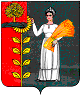 СОВЕТ  ДЕПУТАТОВСЕЛЬСКОГО  ПОСЕЛЕНИЯ  ДУРОВСКИЙ  СЕЛЬСОВЕТДобринского  муниципального  района Липецкой области32-я сессия  V-го созываРЕШЕНИЕ06.12.2017 года                                   с. Дурово                                          № 102-рсО внесении изменений в «Бюджет сельского поселения Дуровский сельсовет Добринского муниципального района Липецкой области Российской Федерации на 2017 год и плановый период 2018 и 2019 годов»                     Рассмотрев представленный администрацией сельского поселения Дуровский сельсовет проект решения «О внесении изменений в «Бюджет сельского поселения Дуровский сельсовет Добринского муниципального района Липецкой области Российской Федерации на 2017 год и плановый период 2018 и 2019 годов», руководствуясь Положением «О бюджетном процессе сельского поселения Дуровский сельсовет», ст. 29 Устава сельского поселения Дуровский сельсовет Добринского муниципального района, учитывая решения постоянных комиссий, Совет депутатов сельского поселения Дуровский сельсоветРЕШИЛ:          1. Принять изменения в «Бюджет сельского поселения Дуровский сельсовет Добринского муниципального района Липецкой области Российской Федерации на 2017 год и плановый период 2018 и 2019 годов» (утвержденный решением Совета депутатов сельского поселения № 61-рс от 22.12.2016 года, в редакции решения Совета депутатов № 65-рс от 08.02.2017 года, № 73-рс от 03.04.2017 года, № 77-рс от 15.05.2017 года, № 81-рс от 20.06.2017 года, № 84-рс от 08.08.2017 года)(прилагаются).          2. Направить указанный нормативно-правовой акт главе сельского поселения для подписания и официального обнародования.          3. Настоящее решение вступает в силу со дня его официального обнародования.Председатель Совета депутатовсельского  поселенияДуровский сельсовет                                                                                           С.В. ХодяковПриняты                                                                                                      решением Совета депутатов                                                                                                      сельского поселения                                                                                                      Дуровский сельсовет                                                                                                      от 06.12.2017 г. № 102-рсИЗМЕНЕНИЯв бюджет сельского поселения Дуровский сельсовет Добринского муниципального района Липецкой области Российской Федерации на 2017 год плановый период 2018 и 2019 годовВнести следующие изменения в бюджет сельского поселения Дуровский сельсовет Добринского муниципального района Липецкой области Российской Федерации на 2017 год плановый период 2018 и 2019 годов, (утвержденный решением Совета депутатов сельского поселения № 61-рс от 22.12.2016 года, в редакции решения Совета депутатов № 65-рс от 08.02.2017 года, № 73-р от 03.04.2017 года, № 77-рс от 15.05.2017 года, № 81-рс от 20.06.2017 года, № 84-рс от 08.08.2017 года): 1. В статью 1 «Основные характеристики бюджета сельского поселения на 2017год» 1.  В пункте 1 подпункте 1 цифру «4 287 042,25» заменить на «4 587 017,25»,в пункте 1 подпункте 2 цифру «4 534 648,25» заменить на «4 834 623,25».2. Приложение 1  изложить  в новой редакции (прилагается)3. Приложение 4  изложить  в новой редакции (прилагается)4. Приложение 6  изложить  в новой редакции (прилагается) 5. Приложение 8  изложить  в новой редакции (прилагается)  6. Приложение 10 изложить  в новой редакции (прилагается)7. Приложение 12 изложить  в новой редакции (прилагается)8. Приложение 14 изложить  в новой редакции (прилагается)Глава сельского поселенияДуровский сельсовет                                                                                      С.В. Ходяков                                                                                                    Приложение 1к бюджету сельского поселенияДуровский сельсовет Добринскогомуниципального района Липецкой областиРоссийской Федерации на 2017 год  и плановый период 2018 и 2019 годовПеречень главных администраторов доходов бюджета сельского поселенияДуровский сельсовет Добринского муниципального района Липецкой области Российской Федерации                                                                                                     Приложение 4к бюджету сельского поселенияДуровский сельсовет Добринскогомуниципального района Липецкой областиРоссийской Федерации на 2017 год  и плановый период 2018 и 2019 годовОбъем доходов по бюджету сельского поселения Дуровский сельсовет Добринского муниципального района Липецкой области Российской Федерации на 2017 год Приложение 6к бюджету сельского поселенияДуровский сельсовет Добринскогомуниципального района Липецкой областиРоссийской Федерации на 2017 год  и плановый период 2018 и 2019 годовРаспределение бюджетных ассигнований сельского поселения по разделам и подразделениям классификации расходов бюджетов Российской Федерации на 2017 год                                                               Приложение  8к бюджету сельского поселенияДуровский сельсовет Добринскогомуниципального района Липецкой областиРоссийской Федерации на 2017год и плановый период 2018 и 2019 годовВЕДОМСТВЕННАЯ   СТРУКТУРАрасходов бюджета сельского поселения на 2017 год                                                          Приложение  10к бюджету сельского поселенияДуровский сельсовет Добринскогомуниципального района Липецкой областиРоссийской Федерации на 2017год и плановый период 2018 и 2019 годовРаспределение расходов бюджета сельского поселения по разделам, подразделам, целевым статьям(муниципальным программам и непрограммным направлениям деятельности), группам видов расходов классификации расходов бюджетов Российской Федерации на 2017 год	              Приложение  12к бюджету сельского поселенияДуровский сельсовет Добринскогомуниципального района Липецкой областиРоссийской Федерации на 2017год и плановый период 2018 и 2019 годовОбъем межбюджетных трансфертов, предусмотренных к получениюиз областного бюджета на 2017 год							  руб.                                                                                                           Приложение № 14                                                                                                                                                      к бюджету сельского поселенияДуровский сельсовет Добринскогомуниципального района Липецкой областиРоссийской Федерации на 2017год и плановый период 2018 и 2019 годовОбъем межбюджетных трансфертов,  передаваемых бюджетумуниципального района из бюджета сельского поселенияна осуществление части полномочий по решениювопросов местного значения на 2017 год	     руб.      Код бюджетной классификации  Российской ФедерацииКод бюджетной классификации  Российской ФедерацииНаименование главного администратора доходов бюджета сельского поселенияглавного администратора доходовдоходов бюджета сельского поселенияНаименование главного администратора доходов бюджета сельского поселения906Администрация сельского поселения Дуровский сельсовет Добринского муниципального района Липецкой области Российской Федерации9061 11 05075 10 0000 120Доходы от сдачи в аренду имущества, составляющего казну сельских поселений (за исключением земельных участков)9061 14 02053 10 0000 410Доходы от реализации иного имущества,находящегося в собственности сельских поселений (за исключением имуществамуниципальных бюджетных и автономныхучреждений, а также имущества муниципальных унитарных предприятий, в том числе казенных), в части реализации основных средств поуказанному имуществу9061 14 06025 10 0000 430Доходы от продажи земельных участков, находящихся в собственности сельских поселений (за исключением земельных участков муниципальных бюджетных и автономных учреждений)9061 17 14030 10 0000 180Средства самообложения граждан, зачисляемые в бюджеты сельских поселений9061 17 01050 10 0000 180Невыясненные поступления, зачисляемые в бюджеты  сельских поселений9062 02 15001 10 0000 151Дотации бюджетам сельских поселений на выравнивание бюджетной обеспеченности9062 02 15002 10 0000 151Дотации бюджетам сельских поселений  на поддержку мер по обеспечению сбалансированности бюджетов9062 02 19999 10 0000 151Прочие дотации  бюджетам сельских поселений9062 02 20041 10 0000 151Субсидии бюджетам сельских поселений на  строительство,   модернизацию, ремонт  и  содержание     автомобильных   дорог   общего пользования, в том числе дорог в поселениях  (за  исключением автомобильных   дорог  федерального значения)9062 02 29999 10 0000 151Прочие субсидии бюджетам сельских поселений9062 02 35118 10 0000 151Субвенции бюджетам сельских поселений на осуществление первичного воинского учета на территориях, где отсутствуют военные комиссариаты9062 02 39999 10 0000 151Прочие субвенции бюджетам сельских поселений9062 02 40014 10 0000 151Межбюджетные трансферты, передаваемые бюджетам сельских поселений из бюджетов муниципальных районов на осуществление части полномочий по решению вопросов местного значения в соответствии с заключенными соглашениями9062 07 05010 10 0000 180Безвозмездные поступления от физических и юридических лиц на финансовое обеспечение дорожной деятельности, в том числе добровольных пожертвований, в отношении автомобильных дорог общего пользования местного значения сельских поселений  9062 07 05020 10 0000 180Поступления от денежных пожертвований, предоставляемых физическими лицами получателям средств бюджетов сельских поселений9062 07 05030 10 0000 180Прочие безвозмездные поступления в бюджеты сельских поселений9062 08 05000 10 0000 180Перечисления из бюджетов сельских поселений (в бюджеты поселений) для осуществления возврата (зачета) излишне уплаченных или излишне  взысканных сумм налогов, сборов и иных платежей, а также сумм процентов за несвоевременное  осуществление такого возврата и процентов, начисленных на излишне взысканные суммыКод бюджетной классификацииНаименование показателейСумма                           2017 г. (в рублях)Налоговые доходы1 107 975,00101 02000 00 0000 110Налог на доходы с физических лиц188 500,00105 01000 00 0000 110Налог, взимаемый в связи с применением упрощенной системы налогообложения3 000,00106 01000 00 0000 110Налог на имущество физических лиц23 000,00106 06000 00 0000 110Земельный налог893 475,001 00 00000 00 0000 000Итого собственных доходов1 107 975,00202 15001 10 0000 151Дотации бюджетам сельских поселений на выравнивание бюджетной обеспеченности1 133 300,002 02 15002 10 0000 151Дотации бюджетам поселений на поддержку мер по обеспечению сбалансированности местных бюджетов1 161 300,00202 29999 00 0000 151Прочие субсидии бюджетам сельских поселений7 042,25202 35118 00 0000 151Субвенция бюджетам поселений на осуществление первичного воинского учета на территориях, где отсутствуют военные комиссариаты69 800,00202 40014 10 0000 151Межбюджетные трансферты, передаваемые бюджетам сельских поселений из бюджетов муниципальных районов на осуществление части полномочий по решению вопросов местного значения в соответствии с заключенными соглашениями1 057 600,00207 05030 00 0000 180Прочие безвозмездные поступления в бюджеты сельских поселений50 000,002 00 00000 00 0000 000Безвозмездные поступления, всего3 479 042,25ВСЕГО ДОХОДОВ4 587 017,25НаименованиеРазделПодразделСумма (в рублях)Всего4 834 623,25Общегосударственные вопросы012 048 464,25Функционирование высшего должностного лица субъекта Российской Федерации и муниципального образования0102696 123,00Функционирование Правительства Российской Федерации, высших исполнительных органов государственной власти субъектов Российской Федерации, местных администраций01041 188 582,00Обеспечение деятельности финансовых, налоговых и таможенных органов и органов финансового (финансово-бюджетного) надзора0106135 222,00Другие общегосударственные вопросы011328 537,25Национальная оборона0269 800,00Мобилизационная  и вневойсковая подготовка020369 800,00Национальная экономика041 057 600,00Дорожное хозяйство (дорожные фонды)04091 057 600,00Жилищно-коммунальное хозяйство05252 526,00Благоустройство0503252 526,00Культура, кинематография081 337 208,00Культура08011 337 208,00Социальная политика1019 025,00Пенсионное обеспечение100119 025,00Физическая культура и спорт1150 000,00Массовый спорт110250 000,00НаименованиеГлавный распорядительРазделПодразделЦелевая статьяВид доходовСумма (в рублях)Администрация сельского поселения Дуровский сельсовет Добринского муниципального района Липецкой области Российской Федерации,всего9064  834 623,25Общегосударственные вопросы906012 048 464,25Функционирование высшего должностного лица субъекта Российской Федерации и муниципального образования9060102696 123,00Непрограммные расходы бюджета поселения906010299 0 00 00000696 123,00Обеспечение деятельности органов местного самоуправления906010299 1 00 00000696 123,00Обеспечение деятельности главы местной администрации (исполнительно-распорядительного органа муниципального образования)906010299 1 00 00050696 123,00Расходы на выплаты персоналу в целях обеспечения выполнения функций государственными (муниципальными) органами, казенными учреждениями, органами управления государственными внебюджетными фондами906010299 1 00 00050100696 123,00Функционирование Правительства Российской Федерации, высших исполнительных органов государственной власти субъектов Российской Федерации, местных администраций90601041 188 582,00Непрограммные расходы бюджета поселения906010499 0 00 000001 188 582,00Иные непрограммные мероприятия бюджета поселения906010499 9 00 00000Иные непрограммные мероприятия бюджета поселения906010499 9 00 00000Расходы на выплаты по оплате труда работников органов местного самоуправления906010499 9 00 00110768 352,00Расходы на выплаты персоналу в целях обеспечения выполнения функций государственными (муниципальными) органами, казенными учреждениями, органами управления государственными внебюджетными фондами906010499 9 00 00110100768 352,00Расходы на обеспечение функций органов местного самоуправления(за исключением расходов на выплаты по оплате труда работников указанных органов)906010499 9 00 00120420 345,00Закупка товаров, работ и услуг для обеспечения государственных (муниципальных) нужд906010499 9 00 00120200350 491,00Иные бюджетные ассигнования906010499 9 00 0012080069 854,00Обеспечение деятельности финансовых, налоговых и таможенных органов и органов финансового (финансово-бюджетного) надзора9060106135 222,00Непрограммные расходы бюджета поселения906010699 0 00 00000135 222,00Иные непрограммные мероприятия906010699 9 00 00000135 222,00Межбюджетные трансферты бюджету муниципального района из бюджета поселения  на осуществление части полномочий по решению вопросов местного значения в соответствии с заключенным соглашением906010699 9 00 00130135 222,00Межбюджетные трансферты906010699 9 00 00130500135 222,00Другие общегосударственные вопросы906011328 537,25Муниципальная программа сельского поселения «Устойчивое развитие территории сельского поселения Дуровский сельсовет на 2014-2020 годы»906011301 0 00 0000028 537,25Подпрограмма «Обеспечение реализации муниципальной политики на территории сельского поселения Дуровский сельсовет»906011301 4 00 0000028 537,25Основное мероприятие «Приобретение услуг по сопровождению сетевого программного обеспечения по электронному ведению похозяйственного учета»906011301 4 02 0000013 042,25Приобретение программного обеспечения по электронному ведению похозяйственного учета в поселении906011301 4 02 862707 042,25Закупка товаров, работ и услуг для обеспечения государственных (муниципальных) нужд906011301 4 02 862702007 042,25Расходы на приобретение программного обеспечения на условиях софинансирования с областным бюджетом906011301 4 02 S62706 000,00Закупка товаров, работ и услуг для государственных(муниципальных) нужд906011301 4 02 S62702006 000,00Основное мероприятие «Ежегодные членские взносы в Ассоциацию «Совета муниципальных образований»»906011301 4 03 000001 995,00Расходы на оплату членских взносов906011301 4 03 200801 995,00Иные бюджетные ассигнования906011301 4 03 200808001 995,00Основное мероприятие «Прочие мероприятия по обеспечению реализации муниципальной политики на территории сельского поселения»906011301  4 04 000004500,00Расходы на создание (передачу) производственно-нормативной документации по охране окружающей природной среды906011301 4 04 202804500,00Закупка товаров, работ и услуг для обеспечения государственных (муниципальных) нужд906011301 4 04 202802004500,00Реализация направления расходов основного мероприятия «Прочие мероприятия по обеспечению реализации муниципальной политики на территории сельского поселения»906011301 4 04 999999 000,00Закупка товаров, работ и услуг для обеспечения государственных (муниципальных) нужд906011301 4 04 999992009 000,00Национальная оборона9060269 800,00Мобилизационная  и вневойсковая подготовка906020369 800,00Непрограммные расходы бюджета поселения906020399 0 00 0000069 800,00Иные непрограммные мероприятия906020399 9 00 0000069 800,00Осуществление первичного воинского учета на территориях, где отсутствуют военные комиссариаты906020399 9 00 5118069 800,00Расходы на выплаты персоналу в целях обеспечения выполнения функций государственными (муниципальными) органами, казенными учреждениями, органами управления государственными внебюджетными фондами906020399 9 00 5118010062 400,00Закупка товаров, работ и услуг для обеспечения государственных (муниципальных) нужд906020399 9 00 511802007 400,00Национальная экономика906041 057 600,00Дорожное хозяйство (дорожные фонды)90604091 057 600,00Муниципальная программа сельского поселения «Устойчивое развитие территории сельского поселения Дуровский сельсовет на 2014-2020 годы»906040901 0 00 000001 057 600,00Подпрограмма «Обеспечение населения качественной, развитой инфраструктурой и повышения уровня благоустройства территории сельского поселения Дуровский сельсовет»906040901 1 00 000001 057 600,00Основное мероприятие «Содержание автодорог местного значения сельского поселения Дуровский сельсовет»906040901 1 01 000001 057 600,00Расходы на содержание и текущий ремонт дорог906040901 1 01 201301 057 600,00Закупка товаров, работ и услуг для обеспечения государственных (муниципальных) нужд906040901 1 01 201302001 057 600,00Жилищно-коммунальное хозяйство90605252 526,00Благоустройство9060503252 526,00Муниципальная программа сельского поселения «Устойчивое развитие территории сельского поселения Дуровский сельсовет на 2014-2020 годы»906050301 0 00 00000252 526,00Подпрограмма «Обеспечение населения качественной, развитой инфраструктурой и повышение уровня благоустройства территории сельского поселения Дуровский сельсовет»906050301 1 00 00000252 526,00Основное мероприятие «Текущие расходы на содержание, реконструкцию и поддержание в рабочем состоянии системы уличного освещения сельского поселения»906050301 1 03  00000141 000,00Расходы на уличное освещение906050301 1 03  20010141 000,00Закупка товаров, работ и услуг для обеспечения государственных (муниципальных) нужд906050301 1 03  20010200140 000,00Иные бюджетные ассигнования906050301 1 03  200108001 000,00Основное мероприятие «Прочие мероприятия по благоустройству сельского поселения906050301 1 04  0000023 126,00Реализация направления расходов основного мероприятия «Прочие мероприятия по благоустройству сельского поселения»906050301 1 04  9999923 126,00Закупка товаров, работ и услуг для обеспечения государственных (муниципальных) нужд906050301 1 04  9999920013 126,00Иные бюджетные ассигнования906050301 1 04 9999980010 000,00Расходы на организацию освещения улиц906050301 1 03 8615088 400,00Закупка товаров, работ и услуг для обеспечения государственных (муниципальных) нужд906050301 1 03 8615020088 400,00Культура, кинематография906081 337 208,00Культура90608011 337 208,00Муниципальная программа сельского поселения «Устойчивое развитие территории сельского поселения Дуровский сельсовет на 2014-2020 годы»906080101 0 00 000001 337 208,00Подпрограмма «Развитие социальной сферы на территории сельского поселения Дуровский сельсовет»906080101 2 00 000001 337 208,00Основное мероприятие «Создание условий и проведение мероприятий, направленных на развитие культуры сельского поселения»906080101 2 01 000001 337 208,00Предоставление бюджетным и автономным учреждениям субсидий906080101 2 01 090001 337 208,00Предоставление субсидий бюджетным, автономным учреждениям и иным некоммерческим организациям906080101 2 01 090006001 337 208,00Социальная политика9061019 025,00Пенсионное обеспечение906100119 025,00Муниципальная программа сельского поселения «Устойчивое развитие территории сельского поселения Дуровский сельсовет на 2014-2020 годы»906100101 0 00 0000019 025,00Подпрограмма «Обеспечение реализации муниципальной политики на территории сельского поселения Дуровский сельсовет»906100101 4 00 0000019 025,00Основное мероприятие «Пенсионное обеспечение муниципальных служащих поселения»906100101 4 08 0000019 025,00Доплаты к пенсиям муниципальным служащим поселения9061001 01 4 08 9999919 025,00Социальное обеспечение и иные выплаты населению9061001 01 4 08 9999930019 025,00Физическая культура и спорт9061150 000,00Массовый спорт906110250 000,00Муниципальная программа сельского поселения «Устойчивое развитие территории сельского поселения Дуровский сельсовет на 2014-2020 годы»906110201 0 00 0000050 000,00Подпрограмма «Развитие социальной сферы на территории сельского поселения Дуровский сельсовет»906110201 2 00 0000050 000,00Основное мероприятие «Создание условий и проведение мероприятий, направленных на развитие физической культуры и массового спорта на территории сельского поселения»906110201 2 02 0000050 000,00Расходы на приобретение спортивного инвентаря и проведение спортивных мероприятий906110201 2 02 2005050 000,00Закупка товаров, работ и услуг для обеспечения государственных (муниципальных) нужд906110201 2 02 2005020050 000,00НаименованиеРазделПодразделЦелевая статьяВид расходовСумма (в рублях)Администрация сельского поселения Дуровский сельсовет Добринского муниципального района Липецкой области Российской Федерации,всего4  834 623,25Общегосударственные вопросы012 048 464,25Функционирование высшего должностного лица субъекта Российской Федерации и муниципального образования0102696 123,00Непрограммные расходы бюджета поселения010299 0 00 00000696 123,00Обеспечение деятельности органов местного самоуправления010299 1 00 00000696 123,00Обеспечение деятельности главы местной администрации (исполнительно-распорядительного органа муниципального образования)010299 1 00 00050696 123,00Расходы на выплаты персоналу в целях обеспечения выполнения функций государственными (муниципальными) органами, казенными учреждениями, органами управления государственными внебюджетными фондами010299 1 00 00050100696 123,00Функционирование Правительства Российской Федерации, высших исполнительных органов государственной власти субъектов Российской Федерации, местных администраций01041 188 582,00Непрограммные расходы бюджета поселения010499 0 00 000001 188 582,00Иные непрограммные мероприятия бюджета поселения010499 9 00 00000Иные непрограммные мероприятия бюджета поселения010499 9 00 00000Расходы на выплаты по оплате труда работников органов местного самоуправления010499 9 00 00110768 352,00Расходы на выплаты персоналу в целях обеспечения выполнения функций государственными (муниципальными) органами, казенными учреждениями, органами управления государственными внебюджетными фондами010499 9 00 00110100768 352,00Расходы на обеспечение функций органов местного самоуправления (за исключением расходов на выплаты по оплате труда работников указанных органов)010499 9 00 00120420 230,00Закупка товаров, работ и услуг для обеспечения государственных (муниципальных) нужд010499 9 00 00120200350 376,00Иные бюджетные ассигнования010499 9 00 0012080069 854,00Обеспечение деятельности финансовых, налоговых и таможенных органов и органов финансового (финансово-бюджетного) надзора0106135 222,00Непрограммные расходы бюджета поселения010699 0 00 00000135 222,00Иные непрограммные мероприятия010699 9 00 00000135 222,00Межбюджетные трансферты бюджету муниципального района из бюджета поселения  на осуществление части полномочий по решению вопросов местного значения в соответствии с заключенным соглашением010699 9 00 00130135 222,00Межбюджетные трансферты010699 9 00 00130500135 222,00Другие общегосударственные вопросы011328 537,25Муниципальная программа сельского поселения «Устойчивое развитие территории сельского поселения Дуровский сельсовет на 2014-2020 годы»011301 0 00 0000028 537,25Подпрограмма «Обеспечение реализации муниципальной политики на территории сельского поселения Дуровский сельсовет»011301 4 00 0000028 537,25Основное мероприятие «Приобретение услуг по сопровождению сетевого программного обеспечения по электронному ведению похозяйственного учета»011301 4 02 0000013 042,25Приобретение программного обеспечения по электронному ведению похозяйственного учета в поселении011301 4 02 862707 042,25Закупка товаров, работ и услуг для обеспечения государственных (муниципальных) нужд011301 4 02 862702007 042,25Расходы на приобретение программного обеспечения на условиях софинансирования с областным бюджетом011301 4 02 S62706 000,00Закупка товаров, работ и услуг для обеспечения государственных (муниципальных) нужд011301 4 02 S62702006 000,00Основное мероприятие «Ежегодные членские взносы в Ассоциацию «Совета муниципальных образований»»011301 4 03 000001 995,00Расходы на оплату членских взносов011301 4 03 200801 995,00Иные бюджетные ассигнования011301 4 03 200808001 995,00Основное мероприятие «Прочие мероприятия по обеспечению реализации муниципальной политики на территории сельского поселения» 011301  4 04 000004 500,00Расходы на создание (передачу) производственно-нормативной документации по охране окружающей природной среды011301 4 04 202804 500,00Закупка товаров, работ и услуг для обеспечения государственных (муниципальных) нужд011301 4 04 202802004 500,00Реализация направления расходов основного мероприятия «Прочие мероприятия по обеспечению реализации муниципальной политики на территории сельского поселения»011301 4 04 999999 000,00Закупка товаров, работ и услуг для обеспечения государственных (муниципальных) нужд011301 4 04 999992009 000,00Национальная оборона0269 800,00Мобилизационная  и вневойсковая подготовка020369 800,00Непрограммные расходы бюджета поселения020399 0 00 0000069 800,00Иные непрограммные мероприятия020399 9 00 0000069 800,00Осуществление первичного воинского учета на территориях, где отсутствуют военные комиссариаты020399 9 00 5118069 800,00Расходы на выплаты персоналу в целях обеспечения выполнения функций государственными (муниципальными) органами, казенными учреждениями, органами управления государственными внебюджетными фондами020399 9 00 5118010062 400,00Закупка товаров, работ и услуг для государственных(муниципальных) нужд020399 9 00 511802007 400,00Национальная экономика041 057 600,00Дорожное хозяйство (дорожные фонды)04091 057 600,00Муниципальная программа сельского поселения «Устойчивое развитие территории сельского поселения Дуровский сельсовет на 2014-2020 годы»040901 0 00 000001 057 600,00Подпрограмма «Обеспечение населения качественной, развитой инфраструктурой и повышения уровня благоустройства территории сельского поселения Дуровский сельсовет»040901 1 00 000001 057 600,00Основное мероприятие «Содержание автодорог местного значения сельского поселения Дуровский сельсовет»040901 1 01 000001 057 600,00Расходы на содержание и текущий ремонт дорог040901 1 01 201301 057 600,00Закупка товаров, работ и услуг для обеспечения государственных (муниципальных) нужд040901 1 01 201302001 057 600,00Жилищно-коммунальное хозяйство05252 526,00Благоустройство0503252 526,00Муниципальная программа сельского поселения «Устойчивое развитие территории сельского поселения Дуровский сельсовет на 2014-2020 годы»050301 0 00 00000252 526,00Подпрограмма «Обеспечение населения качественной, развитой инфраструктурой и повышение уровня благоустройства территории сельского поселения Дуровский сельсовет»050301 1 00 00000252 526,00Основное мероприятие «Текущие расходы на содержание, реконструкцию и поддержание в рабочем состоянии системы уличного освещения сельского поселения»050301 1 03  00000141 000,00Расходы на уличное освещение050301 1 03  20010141 000,00Закупка товаров, работ и услуг для обеспечения государственных (муниципальных) нужд050301 1 03  20010200140 000,00Иные бюджетные ассигнования050301 1 03  200108001 000,00Основное мероприятие «Прочие мероприятия по благоустройству сельского поселения050301 1 04  0000023 126,00Реализация направления расходов основного мероприятия «Прочие мероприятия по благоустройству сельского поселения»050301 1 04  9999923 126,00Закупка товаров, работ и услуг для обеспечения государственных(муниципальных) нужд050301 1 04  9999920013 126,00Иные бюджетные ассигнования050301 1 04 9999980010 000,00Расходы на организацию освещения улиц050301 1 03 8615088 400,00Закупка товаров, работ и услуг для обеспечения государственных (муниципальных) нужд050301 1 03 8615020088 400,00Культура, кинематография081 337 208,00Культура08011 337 208,00Муниципальная программа сельского поселения «Устойчивое развитие территории сельского поселения Дуровский сельсовет на 2014-2020 годы»080101 0 00 000001 337 208,00Подпрограмма «Развитие социальной сферы на территории сельского поселения Дуровский сельсовет»080101 2 00 000001 337 208,00Основное мероприятие «Создание условий и проведение мероприятий, направленных на развитие культуры сельского поселения»080101 2 01 000001 337 208,00Предоставление бюджетным и автономным учреждениям субсидий080101 2 01 090001 337 208,00Предоставление субсидий бюджетным, автономным учреждениям и иным некоммерческим организациям080101 2 01 090006001 337 208,00Социальная политика1019 025,00Пенсионное обеспечение100119 025,00Муниципальная программа сельского поселения «Устойчивое развитие территории сельского поселения Дуровский сельсовет на 2014-2020 годы»100101 0 00 0000019 025,00Подпрограмма «Обеспечение реализации муниципальной политики на территории сельского поселения Дуровский сельсовет»100101 4 00 0000019 025,00Основное мероприятие «Пенсионное обеспечение муниципальных служащих поселения»100101 4 08 0000019 025,00Доплаты к пенсиям муниципальным служащим поселения1001 01 4 08 9999919 025,00Социальное обеспечение и иные выплаты населению1001 01 4 08 9999930019 025,00Физическая культура и спорт1150 000,00Массовый спорт110250 000,00Муниципальная программа сельского поселения «Устойчивое развитие территории сельского поселения Дуровский сельсовет на 2014-2020 годы»110201 0 00 0000050 000,00Подпрограмма «Развитие социальной сферы на территории сельского поселения Дуровский сельсовет»110201 2 00 0000050 000,00Основное мероприятие »Создание условий и проведение мероприятий, направленных на развитие физической культуры и массового спорта на территории сельского поселения»110201 2 02 0000050 000,00Расходы на приобретение спортивного инвентаря и проведение спортивных мероприятий110201 2 02 2005050 000,00Закупка товаров, работ и услуг для обеспечения государственных(муниципальных) нужд110201 2 02 2005020050 000,00СуммаДотация на поддержку мер по обеспечению сбалансированности местных бюджетов1 161 300,00Дотация на выравнивание бюджетной обеспеченности поселений1 133 300,00Субвенция из областного фонда компенсаций на осуществление полномочий по первичному воинскому учету на территориях, где отсутствуют военные комиссариаты69 800,00Прочие субсидии бюджетов сельских поселений на приобретение услуг по сопровождению сетевого программного обеспечения по электронному ведению похозяйственного учета7 042,25ВСЕГО2 371 442,25Наименование муниципального образованияСуммаСодержание специалиста по осуществлению контроля над исполнением бюджетов поселений72 222,00Сопровождение информационных систем и программного обеспечения исполнения бюджетов поселений40 000,00Осуществление внешнего муниципального финансового контроля23 000,00 ВСЕГО135 222,00